Wechselpräpositionen (předložky) –stále opakujeme1/Wohin (Akusativ 4.p.) oder wo (Dativ 3.p.)?1)	Ich bin _____ Kino.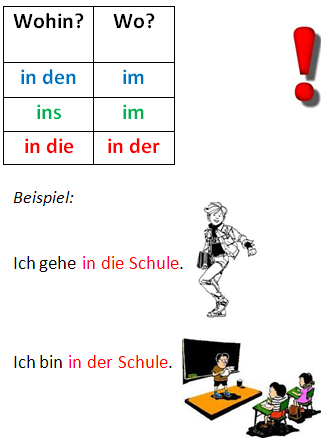 2)	Heute bleibe ich ______ Schule bis/do/ 13 Uhr. 3)	Wo lernst du Deutsch? _______ Schule.4)	Ich möchte ______ (das) Theater (divadlo) gehen. 5)	Ich gehe ______ Kino. Ich möchte den neuen Film sehen.8)	Wo ist Mama? Sie ist ______ Stadt.9)	Konrad geht ______ (das) Geschäft (obchod).10) Ich lerne Englisch _________ Sprachschule.	   Pár potřebných slovíček k následujícímu cvičení (VYSTŘIHNI – NALEP)das Sofa – pohovka                        der Schreibtisch – psací stůl                das Bett - postelder Schrank – skříň                         der Stuhl – židle                                    das Kinderzimmer – děts.pokojdas Bücherregal -  knihovna         das Fenster - okno	der Boden - podlahaBeispiel/Příklad: WOHIN stellt Petra den Tisch?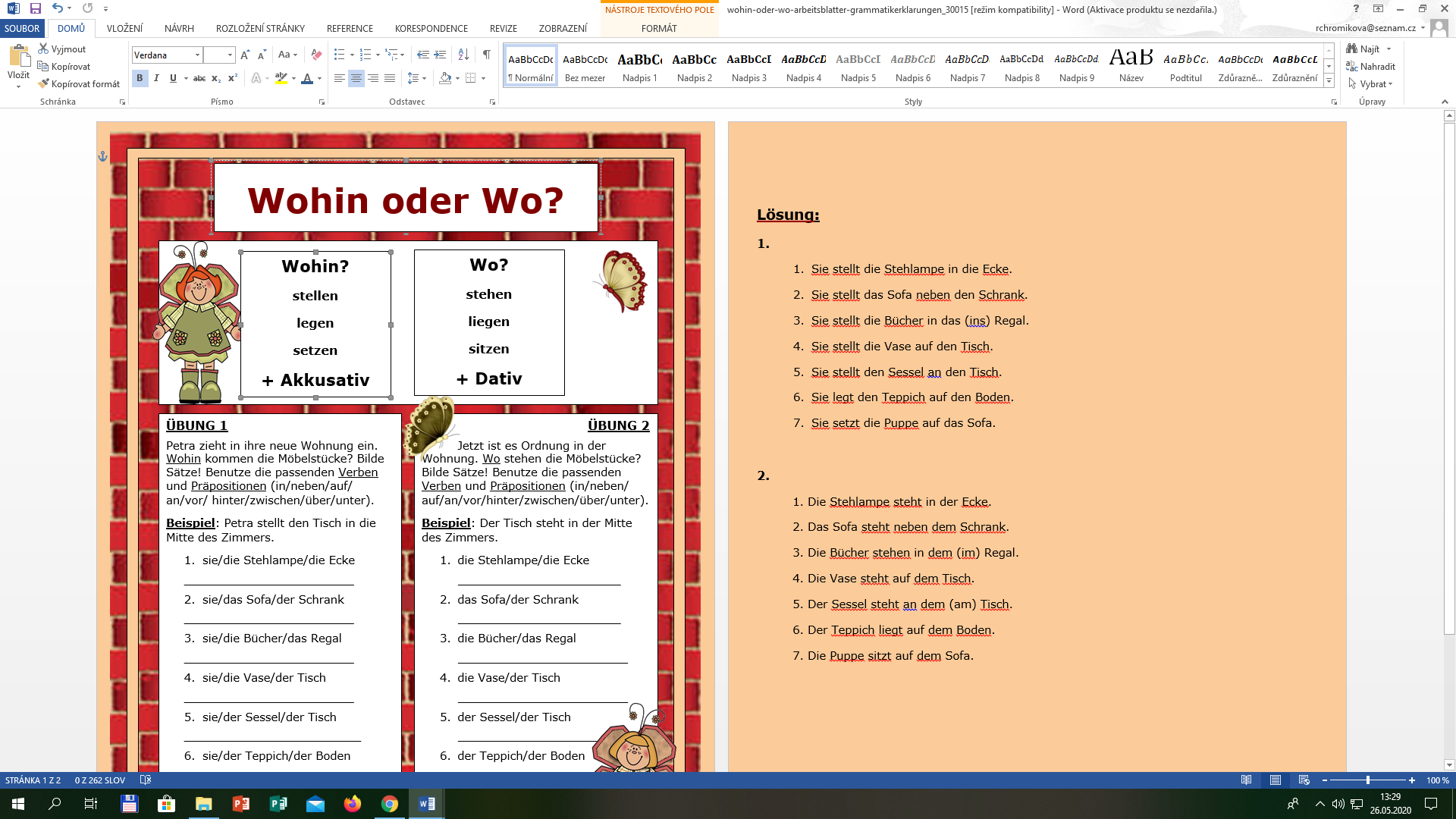 Petra stellt den Tisch an die Wand. (A)KAM Petra staví/postaví stůl?Petra staví stůl ke stěně.WO liegt das Heft?Das Heft liegt auf dem Tisch. (D)KDE leží sešit?                                                             Sešit leží na stole.                                                      (A)                               (D)2/Wohin (Akusativ – A - 4.p.) oder wo (Dativ – D -  3.p.)?ERGÄNZE RICHTIGE ARTIKEL/DOPLŇ SPRÁVNÝ ČLEN KREUZE RICHTIGE ANTWORT A oder D/Označ správnou odpověď A x D:3/Übersetz/přelož:4/ Was siehst du auf dem Bild? – Schreib 6 Sätze auf. 
Benutze Wechselpräpositionen./Co vidíš na obr.? – Napiš 6 vět. Použij předložky.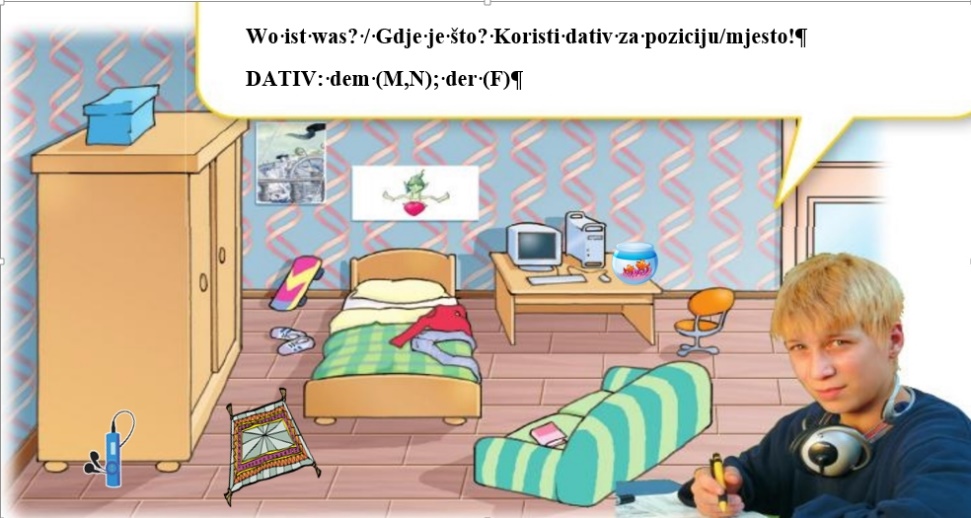 Akusativ x Dativa) Sie stellt das Sofa neben _________Schrank.      Akusativ x Dativb) Sie stellt die Bücher in ______ Bücherregal.Akusativ x Dativc) Ich liege  in _____Bett.Akusativ x Dativd) Der Teppich(koberec) liegt auf ______ Boden.Akusativ x Dative) Ich setze in _______Kinderzimmer.Akusativ x Dativf) Der Stuhl steht unter _________Fenster.Za domem stojí auto.Tatínek je před domem.Děti jdou do školy.Karin postaví stůl pod okno.Stůl stojí pod oknem.Pohovka stojí vedle skříně.